Ufficio Servizi Sociali                   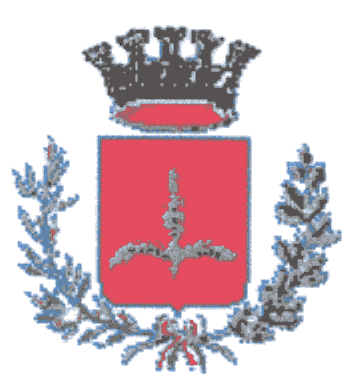 Comune di TAVIANOOGGETTO: Emergenza COVID-19- RICHIESTA SATURIMETROLa presente domanda può essere presentata solo da uno dei componenti del nucleo familiareIl/la sottoscritto/a __________________________________________________ nato/a a _____________ il ________________ residente a TAVIANO, via __________________________ n. ____, Codice Fiscale _______________________cell._____________________CHIEDEdi ricevere un saturimetro per controllo medico - sanitarioA tal fine, consapevole che, ai sensi dell'art. 76 del DPR 445/2000, le dichiarazioni mendaci, le falsità negli atti e l'uso di atti falsi sono puniti ai sensi del codice penale e delle leggi speciali vigenti e consapevole di quanto disposto dagli art. 77 del medesimo D.P.R. 445/2000 in merito alla decadenza dei benefici, DICHIARA, PER SE E PER IL PROPRIO NUCLEO, SOTTO LA PROPRIA RESPONSABILITÀChe il proprio nucleo familiare è composto da n. ______ persone e che, pertanto, oltre al dichiarante, vi sono:-che nessun altro componente del proprio nucleo familiare ha presentato la medesima istanza- che, come risulta dal certificato medico allegato, la dichiarante soffre di patologia che necessita di controllo dell’ossigenoCHE Il/La sottoscritto/a dichiara altresì:di essere a conoscenza che il Comune di Taviano si riserva la facoltà di disporre gli opportuni controlli in ordine alle dichiarazioni rese dagli interessatidi essere informato/a, ai sensi e per gli effetti di cui all’art.13-14 GDPR n. 679/2016 e della normativa nazionale, che i dati personali raccolti saranno trattati, in forma scritta e/o su supporto magnetico, elettronico o telematico, esclusivamente nell’ambito del procedimento per il quale la presente dichiarazione viene resa. È informato/a, inoltre, che il conferimento dei dati è necessario per la determinazione del beneficio indicato in oggetto e che un eventuale rifiuto a fornirli o ad acconsentire il loro successivo trattamento, comporta l’impossibilità da parte dell’Ente di dar corso alla domanda.Taviano, __________________	      												  IL/LA DICHIARANTE________________________________Allega:copia documento d’identità in corso di validità  certificato del medico di base attestante la patologiaParentelaCognomeNomeLuogo di nascitaData di nascita